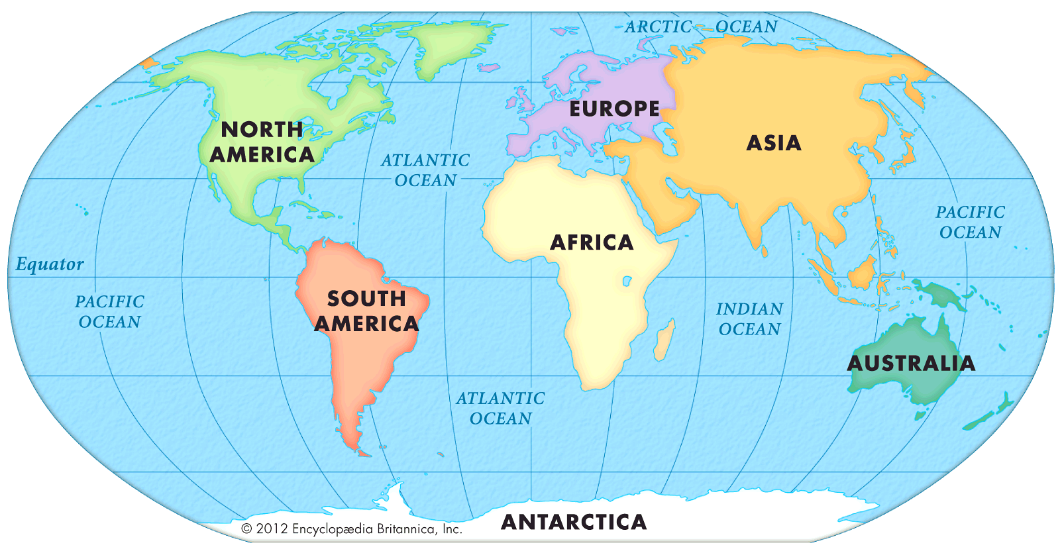 What a Wonderful World…  A∆K Making an Impact!You are cordially invited to the Annual Council of Chapter Presidents’ MeetingWHO can attend this meeting?  All Officers!  Presidents, Presidents-Elect, Immediate Past-Presidents, Secretaries, Treasurers, Chaplains, Sergeant-at Arms, and Historians.  Your Membership Chair is also invited.  If one of these officers cannot attend the CCP Meeting, please send a proxy.   WHO ELSE?  All Executive and Expanded Board members.WHAT is this meeting about?  As your President of the Council of Chapter Presidents (PCCP), it is my duty to help the 3 P’s educate and enlighten their own chapter about the job each officer has, as well as scholarship opportunities, conferences and conventions, world understanding, altruistic projects and most importantly, our fellow sisters in Arizona.  WHY attend this meeting?  First, it’s going to be fun.  Second, it’s going to be educational!  Third, it’s the first opportunity to get to know AZ A∆K President Betty Ehret and her boards.  And they are fabulous!   WHERE is this fun?  St. Anthony of Padua Community Center, 150 N. Drylake St., Casa Grande, AZ 85122 WHEN is the CCP Meeting happening?   Saturday, September 15, 2018.  9:00 am – 1:00 pm.  After the CCP Meeting, the Executive and Expanded Board will meet from 1:30 – 3:00 pm.  Anyone is welcome to attend this meeting, but only the Executive and Expanded Board members are allowed to make motions and vote.  WILL there be food?  Please plan to eat breakfast before coming to St. Anthony’s.  There will be coffee, tea and water with some snacks during the meeting.  There will be a no-host lunch for $15.00 catered by Mimi’s, sandwich and salad fare.  Anyone is welcome to purchase a lunch before hitting the road back home or before the Executive/Expanded Board meeting. RSVP by Friday September 1st.  Send $10.00 and your registration form to:Robin Leebardt, 5812 E. 31st St., Tucson, AZ  85711.If you would like to purchase a lunch, please add $15.00 to your check.  Make all checks payable to: Arizona State A∆K.  If you have any questions or concerns, email Robin at robin.leebardt@tusd1.org.  Or call (520) 258-8488. 				     	 (No refunds will be given for cancellation.)REGISTRATION FORM FOR THE COUNCIL OF CHAPTER PRESIDENTS’ MEETING SATURDAY SEPTEMBER 15, 2018St. Anthony of Padua Community Center150 N. Drylake St., Casa Grande, AZ  85122_____ I will attend the Chapter Presidents’ Meeting (CCP) and have enclosed $10.  _____ I will attend the CCP Meeting ($10) and purchase a lunch ($15) and have enclosed $25._____ I will attend the Executive and Expanded Board Meeting afterward._____ My chapter would like to raise funds for our altruistic cause(s).  We will bring a table.Make checks payable to “Arizona State A∆K”Name _______________________________________________________________________ Chapter _____________________________________________________________________Chapter Office ________________________________________________________________ International/State Office _______________________________________________________Email Address _________________________________________________________________Phone Number ________________________________________________________________Please be advised, lunch will consist of sandwiches (bread, cheese, meat) and salad.Plan accordingly if you are vegetarian or have gluten or dairy allergies.Mail this form and checks to:  Robin Leebardt, 5812 E. 31st St., Tucson, AZ  85711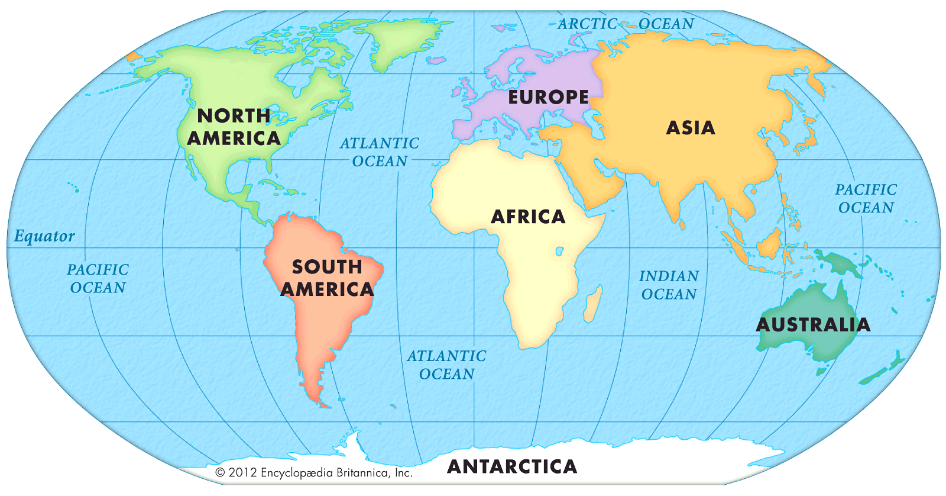 What a Wonderful World… A∆K Making an Impact!! 